Maths Long Term Plan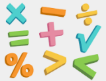 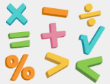 EYFSMaths Long Term PlanEYFSMaths Long Term PlanEYFSMaths Long Term PlanEYFSMaths Long Term PlanEYFSAutumn TermGetting to know youTake this time to play and get to know the children!
(3 weeks)Just like me!Match and sort
Compare amounts
Compare size, mass & capacity
Exploring pattern(3 Weeks)It's me 1, 2, 3!Representing 1, 2 & 3
Comparing 1, 2 & 3
Composition of 1, 2 & 3
Circles and triangles
Positional language(3 Weeks)Light & darkRepresenting numbers to 5
One more or less
Shapes with 4 sides
Time(3 Weeks)Spring TermAlive in 5!Introducing zero
Comparing numbers to 5
Composition of 4 & 5
Compare mass (2)
Compare capacity (2)(3 weeks)Growing 6, 7, 86, 7 & 8
Combining two amounts
Making pairs
Length & height
Time (2) (3 weeks)Building 9 & 10Counting to 9 & 10
Comparing numbers to 10
Bonds to 10
3-D shapes
Spatial awareness
Patterns (3 weeks)Consolidation(3 weeks)Summer TermTo 20 and beyondBuild numbers beyond 10
Count patterns beyond 10
Spatial reasoning 1
Match, rotate, manipulate (3 weeks)First, then, nowAdding more
Taking away
Spatial reasoning 2
Compose and decompose (3 weeks)Find my patternDoubling
Sharing & grouping
Even & odd
Spatial reasoning 3
Visualise and build (3 weeks)On the moveDeepening understanding
Patterns & relationships
Spatial mapping (4)
Mapping (3 weeks)Maths Long Term PlanYear 1 Maths Long Term PlanYear 1 Maths Long Term PlanYear 1 Maths Long Term PlanYear 1 Maths Long Term PlanYear 1 Maths Long Term PlanYear 1 Maths Long Term PlanYear 1 Maths Long Term PlanYear 1 Maths Long Term PlanYear 1 Maths Long Term PlanYear 1 Maths Long Term PlanYear 1 Autumn TermNumberPlace value(within 10)
(5 weeks)NumberPlace value(within 10)
(5 weeks)NumberPlace value(within 10)
(5 weeks)NumberAddition and subtraction(within 10)(5 Weeks)NumberAddition and subtraction(within 10)(5 Weeks)NumberAddition and subtraction(within 10)(5 Weeks)NumberAddition and subtraction(within 10)(5 Weeks)NumberAddition and subtraction(within 10)(5 Weeks)GeometryShape(1 Week)Spring TermNumberPlace value(within 20)(3 weeks)NumberAddition and subtraction(within 20)(3 weeks)NumberAddition and subtraction(within 20)(3 weeks)NumberAddition and subtraction(within 20)(3 weeks)NumberPlace value(within 50)(2 weeks)NumberPlace value(within 50)(2 weeks)MeasurementLength and height(2 weeks)MeasurementLength and height(2 weeks)MeasurementMass and volume(2 Weeks)Summer TermNumberMultiplication and division(3 weeks)NumberFractions(2 weeks)GeometryPosition and direction(1 week)GeometryPosition and direction(1 week)NumberPlace value(within 100)(2 weeks)MeasurementMoney(1 week)MeasurementMoney(1 week)MeasurementTime(1 week)Consolidation(1 week)Maths Long Term PlanYear 2Maths Long Term PlanYear 2Maths Long Term PlanYear 2Maths Long Term PlanYear 2Maths Long Term PlanYear 2Maths Long Term PlanYear 2Maths Long Term PlanYear 2Maths Long Term PlanYear 2Maths Long Term PlanYear 2Autumn TermNumberPlace value(4 weeks)NumberPlace value(4 weeks)NumberPlace value(4 weeks)NumberAddition and subtraction(5 Weeks)NumberAddition and subtraction(5 Weeks)NumberAddition and subtraction(5 Weeks)NumberAddition and subtraction(5 Weeks)GeometryShape(3 Week)Spring TermMeasurementMoney(2 weeks)NumberMultiplication and division(5 weeks)NumberMultiplication and division(5 weeks)NumberMultiplication and division(5 weeks)MeasurementLength and height(2 weeks)MeasurementMass, capacity and temperature(3 Weeks)MeasurementMass, capacity and temperature(3 Weeks)MeasurementMass, capacity and temperature(3 Weeks)Summer TermNumberFractions(3 weeks)MeasurementTime(3 weeks)Statistics(2 week)Statistics(2 week)GeometryPosition and direction(2 weeks)GeometryPosition and direction(2 weeks)Consolidation(2 week)Consolidation(2 week)Maths Long Term PlanYears 3 and 4Maths Long Term PlanYears 3 and 4Maths Long Term PlanYears 3 and 4Maths Long Term PlanYears 3 and 4Maths Long Term PlanYears 3 and 4Maths Long Term PlanYears 3 and 4Maths Long Term PlanYears 3 and 4Maths Long Term PlanYears 3 and 4Maths Long Term PlanYears 3 and 4Maths Long Term PlanYears 3 and 4Maths Long Term PlanYears 3 and 4Maths Long Term PlanYears 3 and 4Maths Long Term PlanYears 3 and 4Maths Long Term PlanYears 3 and 4Maths Long Term PlanYears 3 and 4Autumn TermNumberPlace value(3 weeks)NumberPlace value(3 weeks)NumberAddition and subtraction(5 Weeks)NumberAddition and subtraction(5 Weeks)NumberAddition and subtraction(5 Weeks)NumberAddition and subtraction(5 Weeks)NumberAddition and subtraction(5 Weeks)NumberMultiplication and division A(4 Weeks)NumberMultiplication and division A(4 Weeks)NumberMultiplication and division A(4 Weeks)NumberMultiplication and division A(4 Weeks)NumberMultiplication and division A(4 Weeks)NumberMultiplication and division A(4 Weeks)NumberMultiplication and division A(4 Weeks)Autumn TermNumberPlace value(4 weeks)NumberPlace value(4 weeks)NumberPlace value(4 weeks)NumberAddition and subtraction(3 weeks)NumberAddition and subtraction(3 weeks)MeasurementArea(1 week)MeasurementArea(1 week)MeasurementArea(1 week)NumberMultiplication and division A(3 Weeks)NumberMultiplication and division A(3 Weeks)NumberMultiplication and division A(3 Weeks)NumberMultiplication and division A(3 Weeks)Consolidation(1 week)Consolidation(1 week)Spring TermNumberMultiplication and division B(3 weeks)NumberMultiplication and division B(3 weeks)NumberMultiplication and division B(3 weeks)MeasurementLength and perimeter(3 weeks)MeasurementLength and perimeter(3 weeks)NumberFractions(3 weeks)NumberFractions(3 weeks)NumberFractions(3 weeks)NumberFractions(3 weeks)MeasurementMass and capacity(3 week)MeasurementMass and capacity(3 week)MeasurementMass and capacity(3 week)MeasurementMass and capacity(3 week)MeasurementMass and capacity(3 week)Spring TermNumberMultiplication and division B(3 weeks)NumberMultiplication and division B(3 weeks)NumberMultiplication and division B(3 weeks)MeasurementLength and perimeter(2 Weeks)MeasurementLength and perimeter(2 Weeks)NumberFractions(4 weeks)NumberFractions(4 weeks)NumberFractions(4 weeks)NumberFractions(4 weeks)NumberDecimals(3 weeks)NumberDecimals(3 weeks)NumberDecimals(3 weeks)NumberDecimals(3 weeks)NumberDecimals(3 weeks)Summer TermNumberFractions(2 Weeks)MeasurementMoney(2 Weeks)MeasurementMoney(2 Weeks)MeasurementMoney(2 Weeks)MeasurementTime(3 weeks)MeasurementTime(3 weeks)MeasurementTime(3 weeks)GeometryShape(2 Weeks)GeometryShape(2 Weeks)GeometryShape(2 Weeks)GeometryShape(2 Weeks)Statistics(2 Weeks)Statistics(2 Weeks)Statistics(2 Weeks)Summer TermNumberDecimals(2 Weeks)MeasurementMoney(2 Weeks)MeasurementMoney(2 Weeks)MeasurementMoney(2 Weeks)MeasurementTime(2 Weeks)MeasurementTime(2 Weeks)Consolidation(1 Week)Consolidation(1 Week)GeometryShape(2 Weeks)GeometryShape(2 Weeks)Statistics(1 Week)Statistics(1 Week)Statistics(1 Week)GeometryPosition and direction(2 Weeks)Maths Long Term PlanYears 5 and 6Maths Long Term PlanYears 5 and 6Maths Long Term PlanYears 5 and 6Maths Long Term PlanYears 5 and 6Maths Long Term PlanYears 5 and 6Maths Long Term PlanYears 5 and 6Maths Long Term PlanYears 5 and 6Maths Long Term PlanYears 5 and 6Maths Long Term PlanYears 5 and 6Maths Long Term PlanYears 5 and 6Maths Long Term PlanYears 5 and 6Maths Long Term PlanYears 5 and 6Maths Long Term PlanYears 5 and 6Maths Long Term PlanYears 5 and 6Maths Long Term PlanYears 5 and 6Maths Long Term PlanYears 5 and 6Maths Long Term PlanYears 5 and 6Maths Long Term PlanYears 5 and 6Maths Long Term PlanYears 5 and 6Autumn TermNumberPlace value(3 weeks)NumberPlace value(3 weeks)NumberPlace value(3 weeks)NumberAddition and subtraction(2 Weeks)NumberAddition and subtraction(2 Weeks)NumberAddition and subtraction(2 Weeks)NumberAddition and subtraction(2 Weeks)NumberAddition and subtraction(2 Weeks)NumberMultiplication and division A(3 Weeks)NumberMultiplication and division A(3 Weeks)NumberMultiplication and division A(3 Weeks)NumberMultiplication and division A(3 Weeks)NumberMultiplication and division A(3 Weeks)NumberMultiplication and division A(3 Weeks)NumberFractions A(4 Weeks)NumberFractions A(4 Weeks)NumberFractions A(4 Weeks)NumberFractions A(4 Weeks)Autumn TermNumberPlace value(2 weeks)NumberPlace value(2 weeks)NumberFour operations(5 weeks)NumberFour operations(5 weeks)NumberFour operations(5 weeks)NumberFour operations(5 weeks)NumberFour operations(5 weeks)NumberFour operations(5 weeks)NumberFour operations(5 weeks)NumberFractions A(2 week)NumberFractions A(2 week)NumberFractions A(2 week)NumberFractions A(2 week)NumberFractions B (2 Weeks)NumberFractions B (2 Weeks)NumberFractions B (2 Weeks)MeasurementConverting units(1 week)MeasurementConverting units(1 week)Spring TermNumberMultiplication and division B(3 weeks)NumberMultiplication and division B(3 weeks)NumberFractions B(2 weeks)NumberFractions B(2 weeks)NumberFractions B(2 weeks)NumberFractions B(2 weeks)NumberFractions B(2 weeks)NumberDecimals and percentages(3 weeks)NumberDecimals and percentages(3 weeks)NumberDecimals and percentages(3 weeks)NumberDecimals and percentages(3 weeks)MeasurementPerimeter and area(2 weeks)MeasurementPerimeter and area(2 weeks)MeasurementPerimeter and area(2 weeks)MeasurementPerimeter and area(2 weeks)Statistics(2 weeks)Statistics(2 weeks)Statistics(2 weeks)Spring TermNumberRatio(2 weeks)NumberAlgebra(2 weeks)NumberAlgebra(2 weeks)NumberAlgebra(2 weeks)NumberAlgebra(2 weeks)NumberDecimals(2 weeks)NumberDecimals(2 weeks)NumberDecimals(2 weeks)NumberFractions, decimals and percentages(2 weeks)NumberFractions, decimals and percentages(2 weeks)NumberFractions, decimals and percentages(2 weeks)MeasurementArea, perimeter and volume(2 weeks)MeasurementArea, perimeter and volume(2 weeks)MeasurementArea, perimeter and volume(2 weeks)MeasurementArea, perimeter and volume(2 weeks)Statistics(2 weeks)Statistics(2 weeks)Statistics(2 weeks)Summer TermGeometryShape(3 Weeks)GeometryShape(3 Weeks)GeometryPosition and direction(2 Weeks)GeometryPosition and direction(2 Weeks)GeometryPosition and direction(2 Weeks)GeometryPosition and direction(2 Weeks)NumberDecimals(3 weeks)NumberDecimals(3 weeks)NumberDecimals(3 weeks)NumberDecimals(3 weeks)NumberNegative numbers(1 Week)NumberNegative numbers(1 Week)MeasurementConverting units(2 Weeks)MeasurementConverting units(2 Weeks)MeasurementConverting units(2 Weeks)MeasurementConverting units(2 Weeks)MeasurementConverting units(2 Weeks)MeasurementVolume(1 Week)Summer TermGeometryShape(3 Weeks)GeometryShape(3 Weeks)GeometryPosition and direction(1 Week)GeometryPosition and direction(1 Week)Themed projects, consolidation and problem solvingThemed projects, consolidation and problem solvingThemed projects, consolidation and problem solvingThemed projects, consolidation and problem solvingThemed projects, consolidation and problem solvingThemed projects, consolidation and problem solvingThemed projects, consolidation and problem solvingThemed projects, consolidation and problem solvingThemed projects, consolidation and problem solvingThemed projects, consolidation and problem solvingThemed projects, consolidation and problem solvingThemed projects, consolidation and problem solvingThemed projects, consolidation and problem solvingThemed projects, consolidation and problem solving